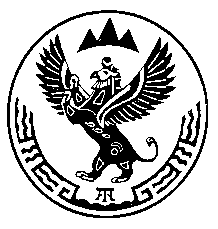 Министерство природных ресурсов, экологии итуризма Республики АлтайПРИКАЗ« 26 » августа 2020 г.                                                                       № 485                                               г. Горно-АлтайскО досрочном прекращении права пользования недрами закрытому акционерному обществу «Усть-Коксинский маслосырзавод» по лицензии ГОА 00080 ВЭВ соответствии с пунктом 6 части 2 статьи 20 Закона Российской Федерации от 21 февраля 1992 года №2395-1 «О недрах», Административным регламентом по предоставлению Министерством природных ресурсов, экологии и туризма Республики Алтай государственной услуги по принятию решений о досрочном прекращении, приостановлении и ограничении права пользования участками недр местного значения на территории Республики Алтай, утвержденным приказом Министерства природных ресурсов, экологии и туризма Республики Алтай от 1 апреля 2019 года № 283, протоколом заседания комиссии по рассмотрению заявок о предоставлении права пользования участками недр, внесению изменений, дополнений и переоформлению лицензий, досрочному прекращению права пользования недрами на территории Республики Алтай по участкам недр, отнесенным к компетенции Министерства природных ресурсов, экологии и туризма Республики Алтай от 25 августа 2020 года № 557,п р и к а з ы в а ю:1. Досрочно прекратить право пользования недрами с даты подписания приказа по лицензии ГОА 00080 ВЭ, выданной закрытому акционерному обществу «Усть-Коксинский маслосырзавод» по лицензии ГОА 00080 ВЭ 13 апреля 2003 года (дата государственной регистрации лицензии), с целевым назначением добыча подземных пресных вод одиночной скважиной № 5780 для хозяйственно - питьевого водоснабжения в связи с ликвидацией юридического лица.2. Отделу недропользования и водных отношений (А.С. Сакладов):а) исключить лицензию из единого государственного реестра лицензий на право пользования участками недр местного значения;б) направить копию настоящего приказа в Горно-Алтайский филиал ФБУ «Территориальный фонд геологической информации по Сибирскому федеральному округу» (649000, Республика Алтай, г. Горно-Алтайск, ул. Улагашева, д.13).3. обеспечить публикацию настоящего приказа на сайте Министерства по адресу: www://mpr-ra.ru.4. Настоящий приказ вступает в силу со дня его подписания.5. Контроль за исполнением настоящего приказа возложить на Первого заместителя министра Е.А. Мунатова.Исполняющий обязанности министраприродных ресурсов, экологиии туризма Республики Алтай						    Е.В. ЯлбачеваАмургушева А.А., 6-25-27Внесено:Заместителем начальника отдела недропользованияи водных отношений_______________А.С. ТолкочоковымСогласовано:Заместитель министра природных ресурсов, экологии и туризма Республики Алтай______________ Е.А. Мунатов